Calvary Road Baptist Church (3.3 mi)6811 Beulah Street, Alexandria, Virginia 22310 United States(703) 922-6700Category: Group Celebrate RecoveryContact: Tony AndereggMeeting Time: Friday 7:00 PM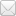 Christ Church (8.8 mi)7600 Ox Rd. Fairfax, Virginia 22039 United States703.425.3580Category: Group Celebrate RecoveryContact: Jennifer DeschanelMeeting Time: Monday 7:00 PMNew Hope Church (9.5 mi)8905 Ox Road, Lorton, Virginia 22079 United States703-971-4673 ext.164Category: Group Celebrate RecoveryContact: Robin DelaneyMeeting Time: Tuesday 7:00 PMNational Community Church (9.7 mi)Capital Turnaround - 770 M Street SE Washington, DC 20003202-544-0414Category: Group Celebrate RecoveryContact: Ryan ZempelMeeting Time: Thursday 7:00 PMMount Carmel Baptist Church (9.7 mi)901 Third Street NW, Washington, District of Columbia 20001 United States301.659.1952Category: Group Celebrate RecoveryContact: Deriek and Deborah Hairston, MinisterMeeting Time: Friday 6:30 PMGood Success Christan Church and Ministries (13.2 mi)4401 Sheriff Rd. NE Washington, District of Columbia 20019 United States667-210-7306Category: Group Celebrate RecoveryContact: Elder Kavell WhiteheadMeeting Time: Friday 6:00 PMPotomac Heights Baptist Church (14.7 mi)37 Glymont Road, Indian Head, Maryland 20640 United States301-221-7617Category: Group Celebrate RecoveryContact: Katie HuetMeeting Time: Monday 6:30 PMNew Life Christian Church (16.6 mi)14550 Lee Road, Chantilly, Virginia 20151 United States703-222-8836Category: Group Celebrate RecoveryContact: Wally SimmonsMeeting Time: Friday 7:00 PMLiving Word ICC (17.3 mi)16819 New Hampshire Ave, Silver Spring, Maryland 20905 United States301-989-4673Category: Group Celebrate RecoveryContact: Elliott & Cheryl WareMeeting Time: Thursday 7:00 PMCity of Praise Family Ministries (17.5 mi)8501 Jericho City Drive, Landover, Maryland 20785 United States202-369-2204Category: Group Celebrate RecoveryContact: Donald RossMeeting Time: Friday 6:30 PMSterling United Methodist Church (18.2 mi)304 East Church Rd. Sterling, Virginia 20164703-362-5156Category: Group Celebrate RecoveryContact: Mar CroweMeeting Time: Tuesday 7:00 PMNew Life La Plata (19.5 mi)9690 Shepherds Creek Pl, La Plata, Maryland 20646 United States301-609-8423Category: Group Celebrate RecoveryContact: Dave SylvainMeeting Time: Monday 7:00 PMOakdale Church (22.1 mi)3425 Emory Church Road Olney, Maryland 20832 United States301-774-2030Category: Group Celebrate RecoveryContact: Mary Kay IsaacsMeeting Time: Thursday 7:00 PMSeneca Creek Community Church (22.6 mi)13 Firstfield Road Gaithersburg, Maryland 20878 United States301-922-0857Category: Group Celebrate RecoveryContact: Jim McClellandMeeting Time: Thursday 7:00 PMChurch of the Redeemer (24.8 mi)19425 Woodfield Road, Gaithersburg, Maryland 20879 United States240-238-1507Category: Group Celebrate RecoveryContact: Craig BrownMeeting Time: Friday 7:00 PM